О внесении изменений в постановление администрации г. Канска от 25.08.2016 № 840В соответствии с Федеральным законом от 06.10.2003 № 131-ФЗ «Об общих принципах организации местного самоуправления в Российской Федерации», Федеральным законом от 03.08.2018 № 303-ФЗ «О внесении изменений в отдельные законодательные акты Российской Федерации о налогах и сборах», Решением Канского городского Совета депутатов от 27.04.2011 №17-107 «О Порядке принятия решений об установлении тарифов на услуги муниципальных предприятий и учреждений», постановлением администрации г. Канска от 19.10.2011 № 2003 «О Порядке регулирования тарифов на услуги муниципальных предприятий и учреждений», руководствуясь статьями 30, 35 Устава города Канска, ПОСТАНОВЛЯЮ:В постановление администрации г. Канска от 25.08.2016 № 840 «О тарифах на услуги МУП «Канский Электросетьсбыт» (далее – Постановление) внести следующие изменения:Приложение к Постановлению изложить в новой редакции согласно приложению к настоящему постановлению.Ведущему специалисту Отдела культуры администрации г. Канска Н.А. Велищенко разместить настоящее постановление на официальном сайте администрации города Канска в сети Интернет и опубликовать в официальном печатном издании «Канский вестник».Контроль за исполнением настоящего постановления возложить на заместителя главы города по экономике и финансам Н.В. Кадач.Постановление вступает в силу со дня официального опубликования и распространяется на правоотношения, возникшие с 01.01.2019 года. Глава города Канска                                                                             А.М. БересневПриложение к постановлению    администрации г. Канскаот 23.04.2019 № 349Приложение к постановлению администрации г. Канска                   от 25 августа 2016 г. № 840  Тарифы на услуги МУП «Канский Электросетьсбыт»Начальник отдела экономического развития и муниципального заказа администрации г. Канска                                                                        С.В. Юшина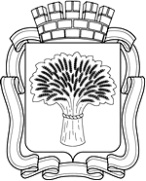 Российская ФедерацияАдминистрация города Канска
Красноярского краяПОСТАНОВЛЕНИЕРоссийская ФедерацияАдминистрация города Канска
Красноярского краяПОСТАНОВЛЕНИЕРоссийская ФедерацияАдминистрация города Канска
Красноярского краяПОСТАНОВЛЕНИЕРоссийская ФедерацияАдминистрация города Канска
Красноярского краяПОСТАНОВЛЕНИЕ23.04.2019 г.№349№ п/пНаименование     услугиЕд. изм.Тариф (без НДС) руб./ед.Тариф,(с НДС) руб./ед.1Добыча песчано-гравийной смеси, песка1 м3355,93427,122Транспортные услуги:- КАМАЗ 55111- ЗИЛ 5541 км1 км93,2283,05111,8699,66